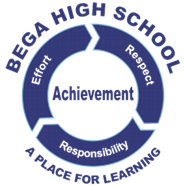 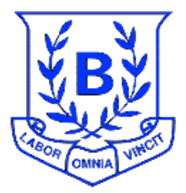 Bega High School Learning Expectations and Code of BehaviourRespect, Responsibility, Effort forLearning Success  At Bega High School we value:Behaviour Code for StudentsNSW public schools are committed to providing safe, supportive and responsive learning environments for everyone. We teach and model the behaviours we value in our students.In NSW public schools students are expected to:Respect other students, their teachers and school staff and community membersFollow school and class rules and follow the directions of their teachersStrive for the highest standards in learningRespect all members of the school community and show courtesy to all students, teachers and community membersResolve conflict respectfully, calmly and fairlyComply with the school's uniform policy or dress codeAttend school every day (unless legally excused)Respect all propertyNot be violent or bring weapons, illegal drugs, alcohol or tobacco into our schoolsNot bully, harass, intimidate or discriminate against anyone in our schoolsSchools take strong action in response to behaviour that is detrimental to self or others or to the achievement of high quality teaching and learning.Behaviour Code for Students: ActionsRespectTreat one another with dignitySpeak and behave courteouslyCooperate with othersDevelop positive and respectful relationships and think about the effect on relationships before actingValue the interests, ability and culture of othersDress appropriately by complying with the school uniform or dress codeTake care with propertySafetyModel and follow departmental, school and/or class codes of behaviour and conductNegotiate and resolve conflict with empathyTake personal responsibility for behaviour and actionsCare for self and othersAvoid dangerous behaviour and encourage others to avoid dangerous behaviourEngagementAttend school every day (unless legally excused)Arrive at school and class on timeBe prepared for every lessonActively participate in learningAspire and strive to achieve the highest standards of learningRIGHTS AND RESPONSIBILITIES OF STUDENTS AND STAFFClassroom rulesWear appropriate uniform and footwear (some subject areas require specific foot wear to be worn for safety)Be on time to classBe prepared for work – bring all equipmentRemove all ear plugs; electronic devices under teacher directionAlways speak respectfully and appropriately to students and staffAllow other students to work without distractionFollow the teacher’s instructionsComplete all work to the best of your abilityPut effort into classworkLeave your work area neat and tidyPlayground rulesAlways speak respectfully and appropriately to students and staffFollow the teacher’s instructionsLeave your area neat and tidyUse basketballs on basketball courtsUse footballs on the ovalPlay handball in designated areasDo not tackle, wrestle or hit other studentsStay in supervised areasOut of boundsThe school has several areas where supervision for students is provided. Areas that are not supervised are out of bounds to students. In particular, being in areas behind buildings and going outside the school gates (without a leave pass) are out of bounds.Rules for Excursions and Variations to Routinefollow teachers’ instructions and remain under supervisiondo nothing which would threaten, endanger or hurt othersdo not interfere with the property of otherstreat others with courtesy and respectassist in maintaining a clean and attractive environmentdo nothing to bring the school into disrepute in the communityThe school’s expectations of behaviour extend to wherever there exists a relationship between students and the school. This includes all excursion and extra-curricular activities. As examples, the following incur the same consequences had the behaviour occurred at school:bullying other students between home and school or on social networking sitessmoking between home and schoolharassment on the school busthrowing items on the school busswearing in public or at a personpersistently misbehavingrefusing to follow teacher instructionsAttendance and Engagement in LearningStudents must attend all classes.When a student is required to be out of class he/she will be given a note from the class teacher. For example, if the student is required to see the Head Teacher Welfare he/she will be issued with a coloured pass with the date and time of the appointment.When a student is absent from school, a parent should contact the school on the day of the absence or, alternatively, provide an explanation and Doctor’s Certificate when the student returns to school.Uniform CodeOur school community has endorsed a standard of dress which all students are expected to follow. Information is available from the school office.Under exceptional circumstances, where students cannot wear uniform, they must bring a note from home and they will be given a uniform pass for the day.  Assistance is available for families who cannot provide uniform items.  Wearing school uniform is a requirement if students are to be included in non-mandatory extra-curricula activities.ValuablesThe school cannot accept responsibility for valuable property brought by students to school. Valuable property, especially if it is portable (eg. Jewellery, electronic equipment, mobile phones) should not be brought to school.Skateboards that are brought to school should be stored in the secured lock-up at the rear of the basketball courts.Pressure packs (deodorants) are not permitted due to the effects of the spray on asthmatic students. Smoking and consumption of alcohol and other drugs are prohibited. Mobile Phones/Digital DevicesStudents who have a mobile phone at school (or other devices) must leave them in their bags or pockets. They can also ask to leave them in the school safe.Phones and other devices must not be turned on or used without teacher permission during lessons.  As mobile phones can be disruptive to the learning environment of all students, any phone or electronic device that is inappropriately used during a lesson will be confiscated.  Parents may be required to pick up confiscated phones / electronic devices from school if a device is confiscated more than once.Suspension from schoolThe Principal will suspend a student who:possesses an illegal drug (the police will also be informed);is violent or threatens serious violence (the police may also be informed);possesses a weapon (the police will also be informed);The Principal may suspend a student who:is consistently disobedient and engages in aggressive behaviouris persistently disobedient or disruptive, particularly following time-out; verbally abuses a member of staff engages in criminal activity related to the school (the police will be informed).makes a vexatious (false) allegation that a member of staff has acted inappropriatelyharasses a member of staff (including vandalising property owned by staff) during or out of school hours.  (Additionally, the staff member is entitled to report the matter to the police).repeatedly fails to complete ‘Head Teacher Detention’, which amounts to continued disobedience.Suspension resolution includes the issuing of a monitoring card and 10 school weeks of non-participation in non-mandatory activities.No Place for RacismBega High School principles:A just societySchools impart the values of a just, democratic and harmonious Australian society with a shared commitment among all members of the school community to human rights and civic responsibilities.A safe and secure environmentAll members of the school community – staff, students and parents – have the right to a safe and productive teaching, learning and working environment free from racism.Diversity and cultural identityCultural and linguistic diversity is acknowledged and valued so that all students, parents and employees are able to express their own cultural identity, relate in a positive way to others of diverse backgrounds and recognise the benefits of diversity for Australian society.Culturally inclusive educationCurriculum, resources, assessment and teaching practices value and respond to the cultural and linguistic diversity of the community and provide educational experiences that are inclusive of the diverse needs of all students.Equitable access, participation and outcomesStudents of all cultural or linguistic backgrounds participate in quality teaching and learning programs that enable them to achieve their full potential.
Recognising RacismRefusal to co-operate with people from different groupsrefusing to work with people of particular cultural or linguistic backgroundsrefusing to play with or sit next to students from diverse cultural and linguistic groupsexcluding colleagues from social groups based on their ethnicityRacist propagandawearing badges, insignia or clothes with slogans against particular cultural or linguistic groupswriting graffiti or slogans directed against particular cultural or linguistic groupspromoting publications opposed to particular cultural or linguistic groupspromoting racist attitudes and intolerance through the Internet and other electronic mediaRacist comments, ridicule or abuse (verbal or written)making fun of clothes, food or physical appearance of people from diverse cultural and linguistic groupsusing derogatory language or terms directed against particular groupsridiculing or mimicking the accents or gestures of people from different cultural or linguistic groupstelling jokes directed against particular cultural or linguistic groupsJudgements based on stereotypesmaking judgements about a person's language ability according to his or her accentmaking assumptions about people's abilities or preferences based on their language or cultural backgroundPhysical assault and harassmentstudents bullying others from different cultural and linguistic groupsintimidating behaviour towards people from other cultural or linguistic groups e.g. stealing, threatening, stalkingfights against or physical assaults on others from different cultural or linguistic groupsMore information: http://www.racismnoway.com.auNo Place for BullyingWhat is bullying? The National Safe Schools Framework defines bullying as repeated verbal, physical, social or psychological behaviour that is harmful and involves the misuse of power by an individual or group towards one or more persons. Cyberbullying refers to bullying through information and communication technologies, e.g. the internet or mobile devices. Conflicts or fights between equals and single incidents are not defined as bullying. Bullying of any form or for any reason can have long‐term effects on those involved, including bystanders.In short, bullying is a repeated pattern of harmful verbal, physical or social behaviour which involves the misuse of power. Cyberbullying is bullying through the internet or mobile devices.Is every conflict between students bullying?Not all aggressive or harmful behaviour between people is bullying. While conflicts and aggressive behaviour need to be addressed, it is important to be clear when these behaviours are not actually bullying.The definition of bullying has three critical aspects ‐ a repeated pattern, the misuse of power within relationships, and behaviour which causes harm; all three aspects need to be present in order for behaviour to be called bullying.What can I do if I am being bullied in person?If you are being bullied, and you feel safe to do so:say 'No!' or ‘Stop it!’ firmlywalk awaytry to act unaffected or ignore the person talk to a trusted adult at the school or at home ask friends, parents or teachers for their help to deal with the issue safely.Having the courage to talk to someone is important if you are being bullied. Sometimes, just telling the bully to stop can be effective. If that doesn’t work ask friends, parents or teachers for their help to deal with the issue safely. What can I do if I am being cyberbullied?If you are being cyberbullied, and you feel safe to do so:don't respond to the message or imagesave the evidence as a screenshot if you wish to use it as part of dealing with the bullyingblock the sender and delete the messagereport the situation to the website or Internet Service Providertalk to trusted people—friends, adults, teachers, parents and police if necessary.What can I do if I see someone else being bullied?The Bullying No Way! website provides information about things to do. If you see someone else being bullied, and feel safe to do so, you can:refuse to join innot watchtell the person doing the bullying to stoptell the person doing the bullying that you will talk to a teacher say something supportive to the person who is being bullied or invite them to join your groupsay to the person being bullied that the other person’s behaviour is not okay.Who can parents or students talk to for help?To talk to someone go to:Kids’ Helpline 1800 55 1800 or www.kidshelp.com.auParents’ Helplines (each state has a helpline)To report cyberbullying go to:Cybersafety help www.cybersmart.gov.au/report.aspxTo report bullying that may constitute a crime go to:Australian Federal Police www.afp.gov.auFor more information and support go to:Reach Out www.reachout.com.auBeyondblue www.beyondblue.org.auHeadspace www.headspace.org.auAustralian Psychological Society www.psychology.org.auAustralian Guidance and Counselling Association www.agca.com.auMore information: http://www.bullyingnoway.gov.auWhat to do if...?Who can I contact if …?2018Year Advisers						Deputy PrincipalYear 7 		Tracey Gibbons				Jenny Mace/Doug WhitakerYear 8		Matt Collins				Scott DefinaYear 9		Charmaine Lucas			Jenny Mace/Doug WhitakerYear 10		Don Green				Scott DefinaYear 11		Brenda Montgomery			Jenny Mace/Doug WhitakerYear 12		Mark Hopkins				Scott DefinaOther PersonnelAnti-racism Contact officer (ARCO)			Mark FreedmanGirls’ Supervisor					Ann SmithAboriginal Liaison & Engagement Officer		Marcus MundyHead Teacher Student Welfare				Mark FreedmanWhat happens if …?What happens if …?What happens if …?All students and staff have the right to be treated fairly and with dignity and respect, in an environment free from disruption, intimidation, harassment, victimisation and discrimination.Respect forResponsibility forEffort through beingoneselflearningpositiveothersbehaviourresourcefulpropertyour environmentpersistentRIGHTSRESPONSIBILITIESTo engage in quality educational experiencesTo do nothing which interrupts or interferes with students’ learningTo be safeTo do nothing which would threaten, endanger or hurt othersTo have  property safeNot to interfere with the property of othersTo be treated with courtesy and respectTo treat others with courtesy and respectTo work in a healthy and clean environmentTo assist in maintaining a clean and attractive school environmentTo have the respect and support of the local communityTo do nothing to bring the school into disrepute in the communityTo be treated honestly and fairly by othersTo be honest and fair in your dealings with others at all timesI’m late for school: If it’s before the end of roll call, go straight to the roll call room. After roll call, go to the front office to sign in and obtain a late note.School Administration OfficerContact: 6492 9010I’ve lost my timetable: See a staff member in a staffroom or in the front office.Year 12 students can access Sentral with a passwordHead teacher AdministrationYear Adviser Deputy PrincipalI’ve lost or had my property stolen:Report your loss to your teacher and later to the front office.Class teacher, head teacher, School Administration OfficerI feel sick: Ask your teacher for permission (get a note) to report to the front office. Do not contact your parent by mobile phone. Your parent or another adult will be notified and asked to take you home.Class teacher, School Administration OfficerI must leave school early in the day:You may leave school early for important appointments such as doctor’s and dentist’s visits. You must bring a note from home indicating the reason for leaving early and present this to the Deputy Principal before school.Show leaving pass to teacher at the front gate at Recess or LunchtimeHead Teacher in Room 6 at the beginning of the school dayDeputy PrincipalI am returning to school following an absence:You must provide a note from home to your roll call teacher explaining the reason for your absence.Roll Call teacherSchool Administration OfficerI know in advance that I will be absent from school:Bring a note from home explaining the reason for your intended absence and give this to your roll call teacher.Ring the Absentee HotlineRoll Class teacherSchool Administration Officer6492 9010I am experiencing difficultieswith other students:In the first instance report this to your classroom teacher or to the teacher on playground duty. If the problem continues report it to your year adviser, HT Welfare, girls’ supervisor, Aboriginal Liaison & Engagement Officer, the anti-racism officer, either deputy principal or the principal.Write down what is happening and who is involvedParticipate in meetings, as requiredClassroom teacherHead teacherYear AdviserI am having problems withschool work:See the teacher(s) concerned, your year adviser or head teacher.Talk to your parent/s and ask for a meeting Participate in developing a learning plan, if neededClass teacher/sHead teacher/sParent/s and carer/sYear adviserHT Welfare 6492 9015Office: 6492 9000I’m not in correct uniform:At the beginning of the school day to get a Uniform Pass from the front office. Ask for assistance with getting uniform items from the school.Head teacherParent/carerYear AdviserI’ve missed a lesson(or lessons):It is your responsibility to see the teacher(s) concerned or classmates and catch up the work you have missed.Class teacherOther studentsStudent and family welfare issuesHT WelfareSchool CounsellorYear AdviserDeputy PrincipalPrincipal6492 90156492 90146492 9000Student learning difficultiesYear AdviserDeputy PrincipalHT Special EducationAboriginal Liaison & Engagement Officer6492 9000UniformUniform Shop (Thursdays)Year AdviserDeputy Principal6492 9000Student ClassesYear AdviserHead Teacher6492 9000Absences from schoolOffice6492 90006492 9010Concerns about bullying by studentsTeacherYear AdviserStudent Support OfficerHead Teacher Student WelfareGirls’ Supervisor6492 90006492 90386492 90156492 9000Concerns about racismYear AdviserAnti-racism Contact officer6492 90006492 9015ExcursionsHead teacher for the subject/activityClass teacher responsibleSchool Administration Officer6492 9000Interviews and MeetingsSchool Administration to be directed to appropriate person and to arrange an appointment6492 9000A student is not following class rule/sClass teacher imposes a sanction Teacher reports issue on SentralTeacher refers behaviour to relevant person and/or Equity TeamContinued inappropriate behaviour  Ongoing / escalated behaviour – record instances on Sentral and refer to DPN.B. Sentral is a database used by the school, in addition to departmental software.e.g. Moving the student within the classroom; confiscation of phoneReferred to HTIssue yellow demerit slipSchool detentionContact with parent/carerTime OutParent contact Monitoring Card x 5 daysNon-participation while on monitoring in non-mandatory activitiesReferral to Equity TeamA student is not following playground rule/sTeacher imposes a sanction Teacher reports issue on SentralTeacher refers behaviour to relevant person through SentralContinued inappropriate behaviour  Ongoing / escalated behaviour – record instances on Sentral and refer to DPReferral to HT Playground DutyE.g. YA, DP, AEO, HT WelfareIssue yellow demerit slipSchool detentionContact with parent/carerTime OutParent contact Monitoring Card x 5 daysNon-participation while on monitoring in non-mandatory activitiesReferral to Equity TeamA student is not following excursion rule/sStudent reminded of requirements and expectationsTeacher contacts schoolOngoing / escalated behaviour – record instances on Sentral and refer to DP on return to schoolSeparate supervision on excursionParent contactedA student is not attending a class or classesTeacher records absence on roll Attendance and Engagement Officer views absence reportsMonitoring card issued x 5 daysParent contact via letter/SMS/phoneMeeting with parent and studentHSLO referralA student does not have monitoring card signed and/or does not report each daySupervisor of the monitoring card imposes sanction/s (refer to card)Extra day/s of monitoringTime Out RoomA student is not in a supervised area – out of boundsTeacher reminds students of supervised areasTeacher records incident on Sentral and refers it to HT on dutyRepeated instances of out of boundsStudent allocated an area for break times e.g. foyer near DPsSchool detentionParent contact via yellow demerit slipTime Out Room + monitoring x 5 daysA student has more than two monitoring cards in a termMonitoring card is checked by supervising teacherStudent is recorded on non-participation in non-mandatory activities for 10 school weeksA student vandalises school propertyTeacher makes report on Sentral and refers to DPMinor damageMajor damage affecting access to school facilitiesTime Out + request for compensation + monitoring x 5 daysShort Suspension – aggressive behaviour up to 4 school daysRequest for compensationMonitoring x 5 daysNon-participation in non-mandatory activities for 10 weeks A student is feeling bullied or harassedStudent reports incident to class teacher or HTStudent writes down details of incident and others involvedIncident recorded on SentralStaff member refers student to YA or HT Welfare or DPMediation sessionParent meetingReferral to Learning Support TeamA student is bullying or harassing other peopleIncident and actions recorded on SentralStudent writes a statementStudent referred to HT Welfare, school counsellor, year adviserRepeated instances – Deputy PrincipalMediation meetingTime Out RoomShort suspension ≤ 4 days for aggressive behaviourA student or staff member is the victim of racist behaviourReport made, in writing where possible,to a staff member and/or the school’s Anti-racism Contact Officer (ARCO)person makes response, in writingWitnesses make statementsMediation organisedParents/carers/DEC contactedA student exhibits racist behaviourReport made to a staff memberReferred to DP and ARCOStudent referred to appropriate documentation and websitesDiscussion with ARCOMediation with other person/s involvedOther consequences could include removal from playground, Time Out, suspension from schoolA student does not comply in the Time Out RoomStudent reminded of expectations - warningTeacher reports behaviour on student supervision sheetStudent referred to deputy principalExtra period/s in Time OutTime Out work continuedNo time for student’s own school workExtra day in Time OutShort suspension ≤ 4 days for continued disobedienceResolution will include a learning and behaviour planA student is smoking at schoolTeacher completes Sentral entry and refers issue to HT Student WelfareRepeated instances of smoking School detention + Quit Smoking SheetTime Out + monitoring x 5 daysA student is continually disobedientFaculty Detention ≥ 4 within 5 daysTeachers make reports on SentralStudent referred to head teacher/sStudent referred to Learning and Support TeamStudent referred to deputy principalParent contact via phoneand demeritsLearning assessmentsBehaviour and learning plans developedShort suspension ≤ 4 days for continued disobedienceA student acts aggressively towards a student/s or staff member/sReport made to staff memberReport put on SentralIncident referred to deputy principalStatements made by victim, witnesses and the student involvedTime Out Short suspension ≤ 4 days Risk Assessment – involving staff, student, parent, counsellorResolution will include a learning and behaviour planA student is physically violent towards student/s or staff member/sReport made to head teacher and deputy principalReport put on SentralIncident referred to deputy principalStatements made by victim, witnesses and the student involvedLong suspension ≥ 5 daysReferral to Learning and Support TeamRisk Assessment – involving staff, student, parent, counsellorResolution will include a learning and behaviour planReport made to policeA student possess or uses a suspected illegal substance at schoolReport made to head teacher and deputy principalReport put on SentralIncident referred to deputy principalStatements made by victim, witnesses and the student involvedPolice contactedLong suspension ≥ 5 daysReferral to Learning and Support TeamRisk Assessment – involving staff, student, parent, counsellorResolution will include a learning and behaviour planA student persistently misbehavesReport made to head teacher and deputy principalReport put on SentralIncident referred to deputy principalStatements made by victim, witnesses and the student involvedLong suspension ≥ 5 daysReferral to Learning and Support TeamRisk Assessment – involving staff, student, parent, counsellorResolution will include a learning and behaviour planA student is involved in serious criminal behaviour relating to the schoolReport made to head teacher and deputy principalReport put on SentralIncident referred to deputy principalStatements made by victim, witnesses and the student involvedPolice contactedLong suspension ≥ 5 daysReferral to Equity/Learning and Support TeamRisk Assessment – involving staff, student, parent, counsellorResolution will include a learning and behaviour planA student uses an implement as a weapon or threatens to use an implementReport made to head teacher and deputy principalReport put on SentralIncident referred to deputy principalStatements made by victim, witnesses and the student involvedPolice contactedLong suspension ≥ 5 daysReferral to Equity/Learning and Support TeamRisk Assessment – involving staff, student, parent, counsellorResolution will include a learning and behaviour plan